Педагог Гребельный Владимир ТимофеевичОбъединение «Белая ладья»Программа «Шахматная планета»Группа №1 – 15.04.2020Группа №2 -  15.04.2020Группа №3 -  13.04.2020Тема занятия: Двойной удар в шахматах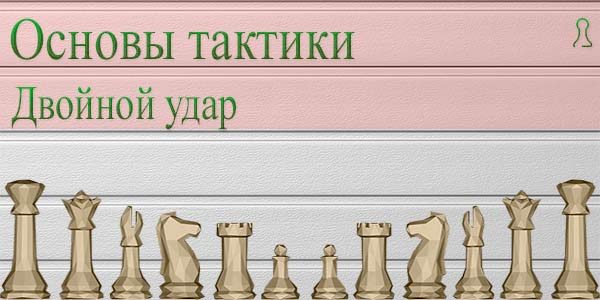 Дорогие учащиеся сегодня мы с вами разберём довольно интересную тему «Двойной удар в шахматах». Двойной удар в шахматах — это одновременное нападение фигуры или пешки на два объекта противника. Этот прием встречается часто. Такой удар может сделать любая фигура, но чаще других исполнителем является ферзь и конь.Объектом двойного нападения, как правило, оказываются незащищенные фигуры и пешки.СодержаниеРазбираем на примерахПримеры на доскеИтогРазбираем на примерахЗначение двойного удара увеличивается, когда под боем оказываются фигуры большей ценности, чем фигура, их атаковавшая. В таком случае из-под боя нельзя увести 2 фигуры одновременно, поэтому игрок объявивший двойной удар получает преимущество. Наибольшее значение имеет двойной удар, в котором под боем оказался король. В таком случае игрок обязан сделать ход королем, и может потерять сильную фигуру.Двойные удары могут наносить все без исключения фигуры, включая короля и пешку. Основные фигуры, которые чаще других наносят двойной удар в шахматах, это ферзь и конь.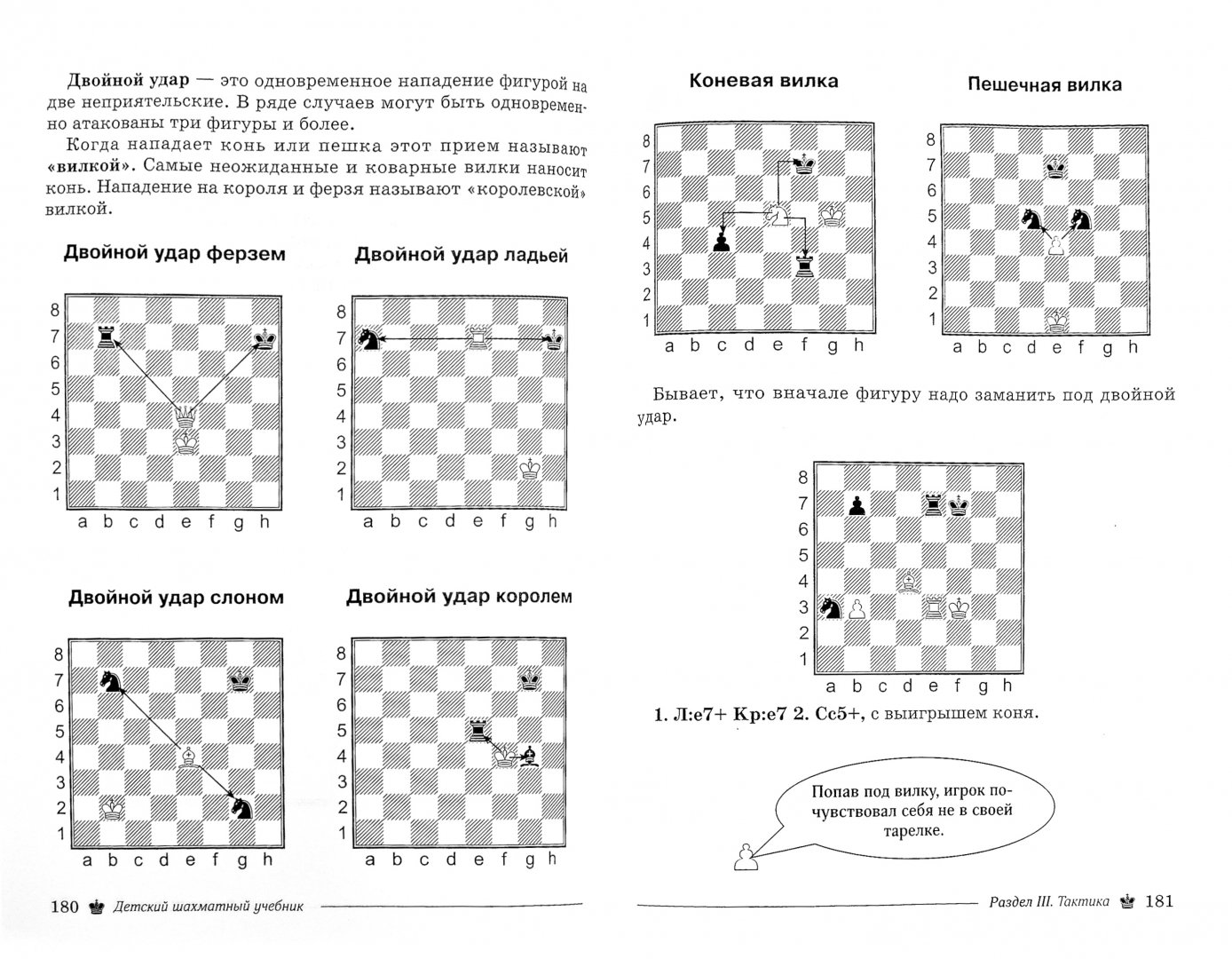 Дополнительно можно посмотреть видео о двойном ударе.https://yandex.ru/video/preview?filmId=16276421059960894528&parent-reqid=1586754036057403-966127012739749157900320-production-app-host-man-web-yp-166&path=wizard&text=двойной%2Bудар%2Bв%2Bшахматах%2Bдля%